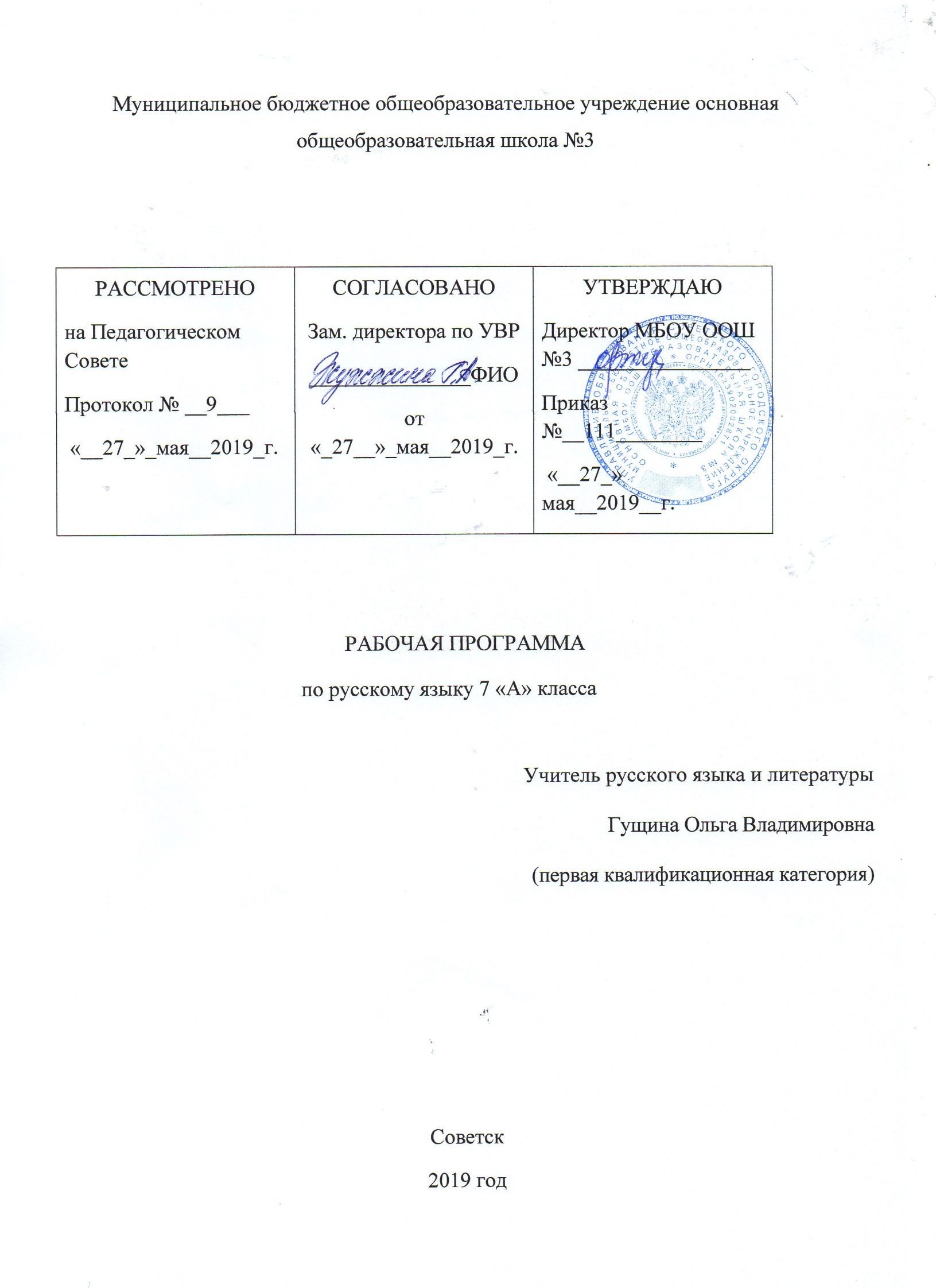  Планируемые результатыПредметные результатыПо окончании 7 класса обучающиеся научатся:- владеть навыками работы с учебной книгой, словарями и другими информационными источниками, включая СМИ и другие ресурсы Интернета;- владеть навыками различных видов чтения ( изучающим, ознакомительным, просмотровым) и информационной переработки прочитанного материала;- адекватно понимать , интерпретировать и комментировать тексты различных функционально-смысловых типов речи ( повествование, описание, рассуждение) и функциональных разновидностей языка;- участвовать в диалогическом и полилогическом общении, создавать устные монологические высказывания разной коммуникативной направленности в зависимости от целей, сферы и ситуации общения с соблюдением норм русского литературного языка и речевого этикета;- анализировать тест с точки зрения его темы, цели, основной мысли, основной и дополнительной информации, принадлежности к функционально-смысловому типу и функциональной разновидности языка;- определять место ударного слога, наблюдать за перемещением ударения  при изменении формы слова, употреблять в речи слова и их формы в соответствии с акцентологическими нормами;- опознавать морфемы и членить слова на морфемы на основе смыслового , грамматического и словообразовательного анализа; характеризовать морфемный состав слова, уточнять лексическое значение слова с опорой на его морфемный состав;- проводить морфемный и словообразовательный анализ слов;- проводить лексический анализ слов;- опознавать лексические средства выразительности и основные виды тропов ( метафора, эпитет, сравнение, гипербола, олицетворение);- опознавать самостоятельные части речи и их формы, а также служебные части речи и междометия;- проводить морфологический анализ слова;- применять знания и умения по морфемике и словообразованию при проведении морфологического анализа слов;- опознавать основные единицы синтаксиса ( словосочетание, предложение, текст);- соблюдать основные языковые нормы в устной и письменной речи;- опираться на фонетический, морфемный, словообразовательный и морфологический анализ в практике правописания;- опираться на грамматико-интонационный анализ при объяснении расстановки знаков препинания в предложении;- использовать орфографические, толковые, орфоэпические словари  .Метапредметные результаты:- владение всеми видами речевой деятельности;- адекватное понимание информации устного и письменного сообщения;- владение разными видами чтения;- адекватное восприятие на слух текстов разных стилей и жанров;- способность извлекать информацию из различных источников, включая средства массовой информации, компакт-диски учебного назначения, ресурсы Интернета; свободно пользоваться словарями различных типов, справочной литературой;- овладение приемами отбора и систематизации материала на определенную тему; умение вести самостоятельный поиск информации, ее анализ и отбор;- умение сопоставлять и сравнивать речевые высказывания с точки зрения их содержания, стилистических особенностей и использованных языковых средств;- способность определять цели предстоящей учебной деятельности ( индивидуальной и коллективной), последовательность действий, оценивать достигнутые результаты и адекватно формулировать их в устной или письменной форме;- умение воспроизводить прослушанный или прочитанный текст с разной степенью свернутости;- умение создавать устные и письменные тесты разных типов, стилей речи и жанров с учетом замысла , адресата и ситуации общения;- способность свободно, правильно излагать свои мысли в устной и письменной форме;- владение различными видами монолога и диалога;- соблюдение в практике речевого общения основных  орфоэпических, лексических, грамматических, стилистических норм современного русского литературного языка; соблюдение основных правил орфографии  и пунктуации в процессе письменного общения;- способность участвовать в речевом общении, соблюдая нормы речевого этикета;- способность оценивать свою речь с точки зрения ее содержания, языкового оформления; умение находить грамматические и речевые ошибки, недочеты, исправлять их; совершенствовать и редактировать собственные тексты;- умение выступать перед аудиторией сверстников с небольшими сообщениями, докладами;- применение приобретенных знаний, умений и навыков в повседневной жизни; способность использовать родной язык как средство получения знаний по другим учебным предметам, применять полученные знания, умения и навыки анализа языковых явлений на межпредметном уровне ( на уроках иностранного языка, литературы);- коммуникативно-  целесообразное взаимодействие с окружающими людьми в процессе речевого общения, совместного выполнения какой-либо задачи, участия в спорах, обсуждениях; овладение национально-культурными нормами речевого поведения в различных ситуациях формального и неформального  межличностного и межкультурного общения.Личностные результаты:- понимание русского языка как одной из основных национально-культурных ценностей русского народа; определяющей роли родного языка в развитии интеллектуальных, творческих способностей и моральных качеств личности; его значения в процессе получения школьного образования;- осознание эстетической ценности русского языка; уважительное отношение к родному языку, гордость за него; потребность сохранить чистоту русского языка как явления национального языка, как явления национальной культуры; стремление к речевому самосовершенствованию;- достаточный объем словарного запаса и усвоенных грамматических средств для свободного выражения мыслей и чувств в процессе речевого общения; способность к самооценке на основе наблюдения за собственной речью.Содержание учебного предмета«Русский язык»Введение. Русский язык как развивающееся явление
Повторение изученного в 5,6 классах
Тексты и стили речи. Диалог как текст. Публицистический стиль.
Морфология и орфография. Культура речи.
Причастие как часть речи.
Склонение причастий и правописание гласных в падежных окончаниях причастий
Причастный оборот и его выделение запятыми
Описание внешности человека
Действительные и страдательные причастия
Краткие и полные страдательные причастия
Действительные причастия настоящего времени
Действительные причастия прошедшего времени
Страдательные причастия настоящего времени
Страдательные причастия прошедшего времениГласные перед н в полных и кратких страдательных причастиях
Одна и две буквы н в суффиксах полных и  кратких страдательных причастияхБуква о после шипящих в суффиксах страдательных причастий прошедшего времениМорфологический разбор причастия

Деепричастие как часть речи
Деепричастный оборот и знаки препинания при нем
Раздельное написание не с деепричастиями
Деепричастия совершенного и несовершенного вида
Морфологический разбор деепричастия



Наречие как часть речи
Разряды наречий
Степени сравнения наречий
Морфологический разбор наречия
Слитное и раздельное написание не с наречиями на –о, -е
Буквы е и и в приставках не- и ни- отрицательных наречий
Одна и две буквы н в наречиях на –о и –еОдна и две буквы н в наречиях на –о и –еОписание действийБуквы о и е после шипящих на конце наречийБуквы о и а на конце наречийДефис между частями слова в наречияхМягкий знак после шипящих на конце наречийСлитное и раздельное написание приставок в наречиях, образованных от существительных  и количественных числительных

Учебно-научная речь. Отзыв. Учебный доклад
Категория состояния как часть речиУпотребление слов категории состояния в художественной речи
Морфологический разбор категории состояния
Самостоятельные и служебные части речи
Предлог как часть речи
Употребление предлогов
Непроизводные и производные предлоги
Простые и составные предлоги
Морфологический разбор предлога
Слитное и раздельное написание производных предлогов

Союз как часть речи
Простые и составные союзы
Союзы сочинительные и подчинительные
Запятая между простыми предложениями в союзном сложном предложении
Морфологический разбор союза
Сочинение –рассуждение о книге
Слитное написание союзов тоже, также, чтобы
Частица как часть речиРазряды частиц. Формообразующие частицыСмыслоразличительные частицы
Раздельное и дефисное написание частиц

Устное сочинение по картине К.Юона «Конец зимы. Полдень»
Морфологический разбор частицы
Отрицательные частицы не и ниРазличение частицы не и приставки не-
Развитие речи. Сочинение-рассказ по данному сюжету
Частица ни, приставка ни-, союз ни…ниМеждометие как часть речи
Дефис в междометиях. Знаки препинания при междометиях
Производные междометия. Звукоподражательные словаМеждометия и другие части речиПрактикумы, обобщающие уроки, тесты, контрольные диктанты  по темам «Причастие», «Деепричастие», «Наречие», «Предлог», «Союз», «Частица», «Междометие», сочинение –описание, сочинение-рассуждение, изложение.Внутрипредметный модуль «Русский родной язык»(51 час)Язык и культура речи. Русский язык как развивающееся явление. Устаревшие слова – живые свидетели истории. Историзмы. Архаизмы в составе устаревших слов русского языка и их особенности. Употребление устаревшей лексики в новом контексте. Употребление иноязычных слов как проблема культуры речи.Культура речи. Основные орфоэпические нормы современного русского литературного языка. Ударение.  Нормы ударения в причастиях, деепричастиях и наречиях. Трудные случаи употребления паронимов. Типичные грамматические ошибки. Традиции русской речевой манеры общения. Нормы русского речевого и невербального этикета.Речь. Текст. Традиции русского речевого общения. Текст. Виды абзацев.. Заголовки текстов, их типы. Разговорная речь. Спор и дискуссия. Публицистический стиль. Путевые заметки. Текст рекламного объявления, его языковые и структурные особенности. Язык художественной литературы. ПритчаПовторение и систематизация изученного в 5-7 классах. Фонетика. Графика. Лексикология и фразеология. Морфемика. Словообразование. Морфология. Орфография. Синтаксис. Пунктуация. Итоговый тест.3.Тематичекое планирование № урокаТема урокаКоличество часов, отводимых на изучение темы1Русский язык как развивающееся явление12-4ВПМ  Язык и культура Русский язык как развивающееся явление3Повторение изученного в 5,6 классах5Синтаксис. Словосочетание и предложение16Синтаксический разбор. Пунктуационный разбор17Лексика и фразеология18Фонетика и орфография19Словообразование и орфография. Морфемный и словообразовательный разбор110Морфология и орфография. Морфологический разбор слова111Вводный контроль. Контрольный диктант по теме «Повторение изученного в 5,6 классах»112-14ВПМ Устаревшие слова – живые свидетели истории. Историзмы3Тексты и стили15Развитие речи. Текст116Развитие речи. Диалог как текст117Развитие речи. Стили литературного языка118Развитие речи. Публицистический стиль119-21ВПМ Архаизмы в составе устаревших слов русского языка и их особенности3Морфология и орфография. Культура речиПричастие22Причастие как часть речи123-24Склонение причастий и правописание гласных в падежных окончаниях причастий225-26Причастный оборот. Выделение причастного оборота запятыми227-28Развитие речи. Описание внешности человека229Действительные и страдательные причастия130Краткие и полные страдательные причастия131Действительные причастия настоящего времени. Гласные в суффиксах действительных причастий настоящего времени132Действительные причастия прошедшего времени133Практикум по теме «Действительные причастия настоящего и прошедшего времени»134Развитие речи. Изложение с использованием причастий135Страдательные причастия настоящего времени. Гласные в суффиксах причастий настоящего времени136Страдательные причастия прошедшего времени137Гласные перед  н в полных и кратких страдательных причастиях138-40Одна и две буквы н  в суффиксах  страдательных причастиях прошедшего времени. Одна буква н  в отглагольных прилагательных341Одна и две буквы н в суффиксах кратких страдательных причастий и в кратких отглагольных прилагательных142Развитие речи. Выборочное изложение243Морфологический разбор причастия144Контрольный диктант по теме «Причастие. Причастный оборот»145-46Слитное и раздельное написание не с причастиями247Буква е в суффиксах страдательных причастий прошедшего времени148Развитие речи. Подготовка к сочинению-описанию внешности человека( с использованием причастий)149-50Обобщение по теме «Причастие»251Контрольный диктант за первый триместр152-54ВПМ. Употребление устаревшей лексики в новом контексте1Деепричастие55Деепричастие как часть речи156Деепричастный оборот. Запятые при деепричастном обороте157Практикум по теме «Выделение деепричастных оборотов на письме»158Раздельное написание не с деепричастиями159Деепричастия несовершенного вида160Деепричастия совершенного вида161Развитие речи. Подготовка к сочинению по картине С.Григорьева «Вратарь»162Морфологический разбор деепричастия163Обобщение по теме «Деепричастие»164Контрольный диктант по теме «Деепричастие»165-67ВПМ Употребление иноязычных слов как проблема культуры речи3Наречие68Наречие как часть речи169Разряды наречий170Степени сравнения наречий171Морфологический разбор наречия172-73Слитное и раздельное написание не с наречиями на –о и -е274Буквы е и и в приставках не- и ни- отрицательных наречий175Одна и две буквы н в наречиях на –о и -е176Контрольный диктант по теме «Наречие»177- 79ВПМ. Культура речи. Основные орфоэпические нормы современного русского литературного языка. Ударение380Развитие речи. Описание действий181Буквы о и е после шипящих на конце наречий182Буквы о и а на конце наречий183Развитие речи. Описание картины Е.Широкова «Друзья»184-85Дефис между частями слова в наречиях286-88ВПМ . Культура речи. Нормы ударения в причастиях, деепричастиях и наречиях389-90Слитное и раздельное написание приставок в наречиях, образованных от существительных и количественных числительных291Мягкий знак после шипящих на конце наречий192Обобщение по теме «Наречие»193Контрольный диктант по теме «Наречие. Правописание наречий»194-96ВПМ. Трудные случаи употребления паронимов3Учебно-научная часть95Развитие речи. Отзыв196Развитие речи. Учебный доклад1Категория состояния98Категория состояния как часть речи199Морфологический разбор категории состояния1100Обобщение по теме «Категория состояния»1101-103ВПМ. Типичные грамматические ошибки3Служебные части речи104Самостоятельные и служебные части речи1Предлог105Предлог как часть речи1106Употребление предлогов1107Непроизводные и производные предлоги1108Простые и составные предлоги1109Морфологический разбор предлога1110Развитие речи. Подготовка к сочинению по картине А.Сайкиной «Детская спортивная школа»1111Слитное и раздельное написание производных предлогов1112Контрольная работа за второй триместр1113-115ВПМ. Традиции русской речевой манеры общения3Союз115Союз как часть речи1116Простые и составные  союзы1117Союзы сочинительные и подчинительные1119Запятая между простыми предложениями в союзном сложном предложении1120Сочинительные союзы1121Подчинительные союзы1122Морфологический разбор союза1123Слитное написание союзов тоже, также, чтобы1124Обобщение по теме «Союз»1125Контрольный диктант по темам «Предлог», «Союз»1126- 128ВПМ. Нормы русского речевого и невербального этикета3Частица129Частица как часть речи1130Разряды частиц. Формообразующие частицы1131Смыслоразличительные частицы1132Раздельное и дефисное написание частиц1133Развитие речи. Устное сочинение по картине К.Юона «Конец зимы. Полдень»1134Морфологический разбор частицы1135-136Отрицательные частицы не и ни2137Различение частицы не и приставки не1138-140ВПМ. Речь. Текст. Традиции русского речевого общения3141Развитие речи. Сочинение-рассказ по данному сюжету1142Частица ни, приставка ни-, союз ни…ни1143Обобщение по теме «Частица»1144Контрольный диктант по теме «Частица»1145-147ВПМ. Текст . Виды абзацев3Междометие148Междометие как часть речи1149Дефис в междометиях. Знаки препинания при междометиях1150-152ВПМ. Заголовки текстов. Их типы3153-155ВПМ. Разговорная речь. Спор и дискуссия3156-157ВПМ. Публицистический стиль. Путевые заметки2158-159ВПМ.Тексты рекламного объявления, его языковые и структурные особенности2160-161ВПМ. Язык художественной литературы. Притча2162Повторение изученного.Фонетика. Графика1163Лексика и фразеология1164Морфемика. Словообразование1165-166Морфология2167Орфография1168Синтаксис1169Пунктуация1168 Контрольный диктант за третий триместр1169Итоговый тест по программе 7 класса1170Итоги учебного года1итого170 часов